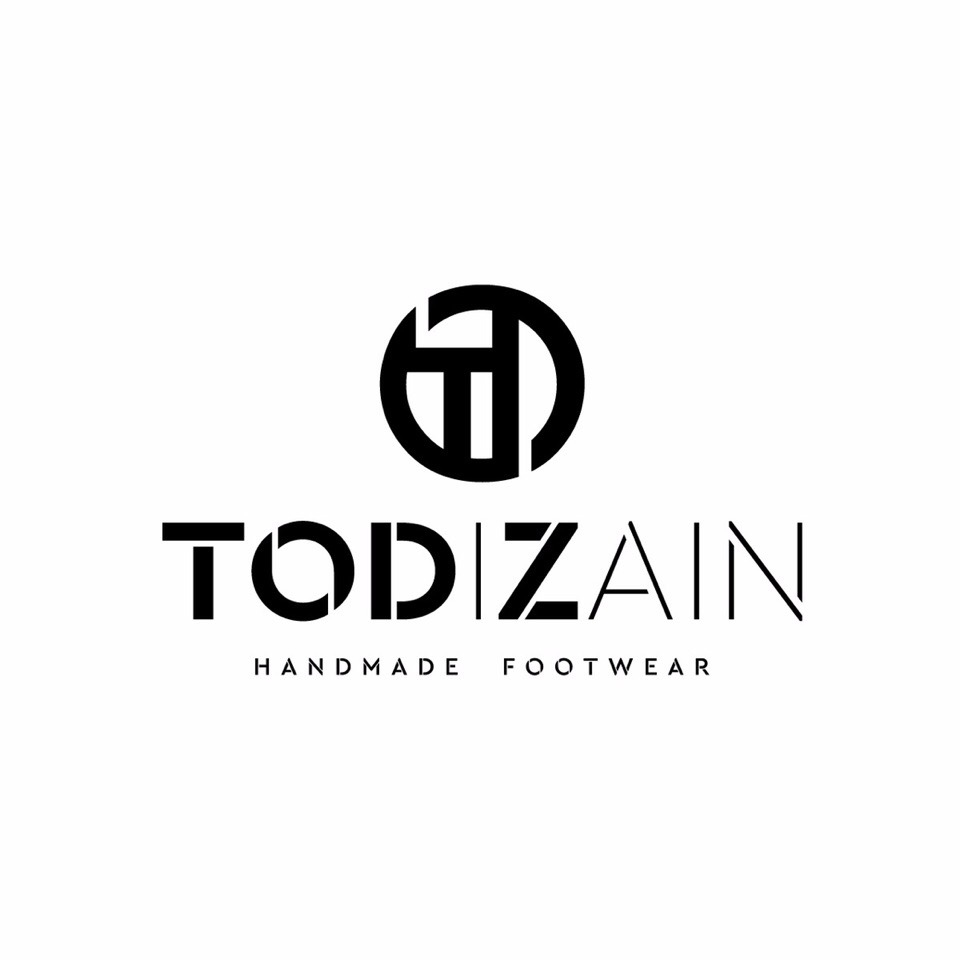                                                                                      Директору магазина TOD_STORE                                                                         Кудряшовой О.А.                                                                          От:_____________________________(ФИО)                                                                         Паспорт серия_______ №____________                                                                         Выдан  _______________________________						     ________________________________________						     ________________________________________                                                                                               (кем и когда)						     Телефон _____________________________                                     Заявление на возврат товара Прошу принять возврат (чек №____________________от_______________________)на сумму ____________________рублей___________копеек, сумма прописью ______________________________________________________________________________________Дата оплаты _____________________________________, и вернуть уплаченные за него денежные средства. Наименование товара __________________________________________________________Причина возврата _______________________________________________________________Реквизиты для возврата денежных средств: Получатель: _____________________________________________________________________Номер карты получателя:_____________________________________________________Счет получателя:________________________________________________________________Банк получателя:________________________________________________________________ИНН банка получателя: ________________________________________________________БИК Банка получателя: ________________________________________________________Корреспондентский счет: _____________________________________________________  Дата:                                                                                  Подпись